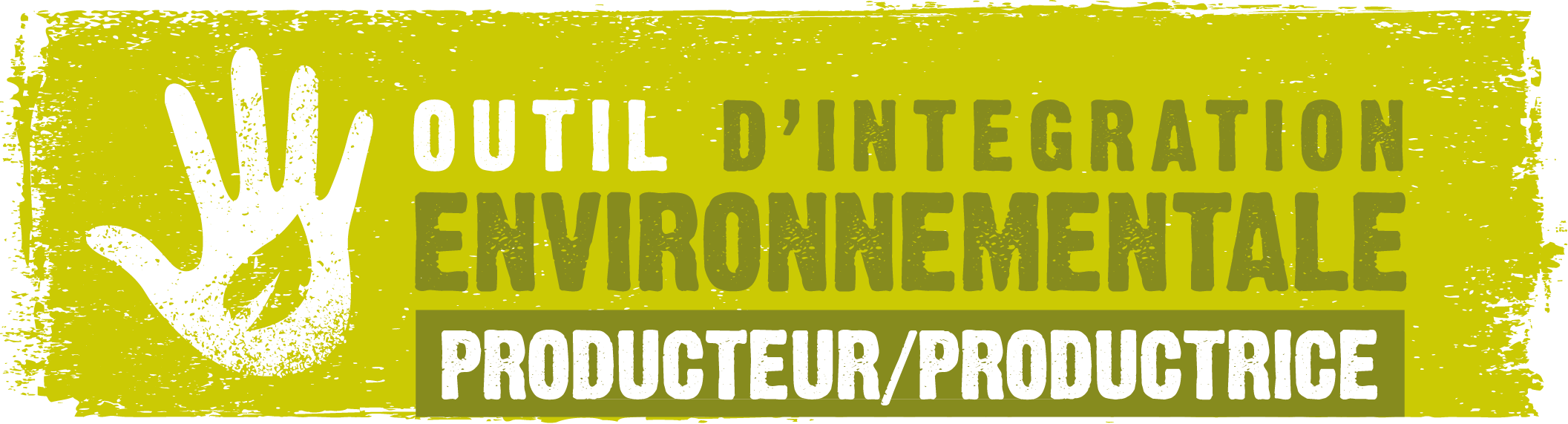 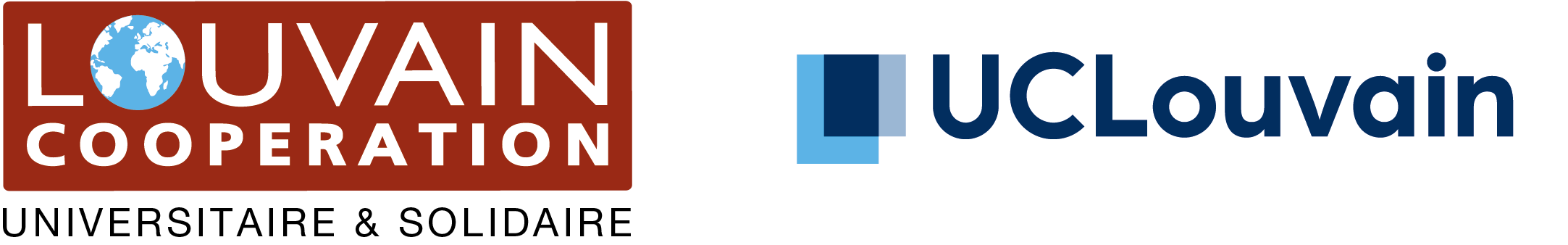 A LIRE AVANT DE COMMENCERETAPE 1 : DIAGNOSTIC ENVIRONNEMENTAL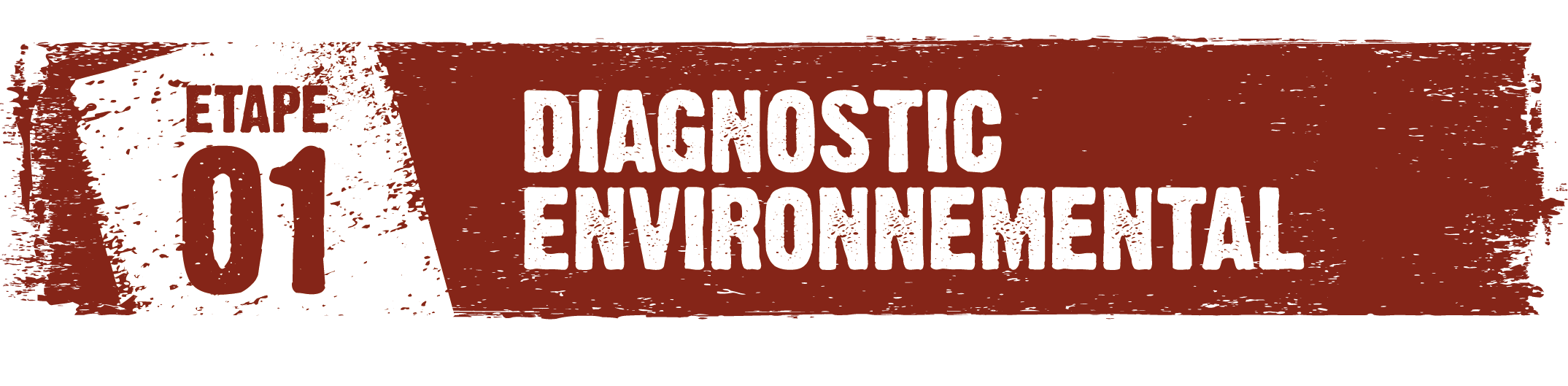 MODALITÉS D’APPLICATIONDESCRIPTION SUCCINCTE DE L’ACTIVITÉDESCRIPTION SUCCINCTE DU CONTEXTE ENVIRONNEMENTALEFFETS RÉCIPROQUES ENTRE ENVIRONNEMENT ET ACTIVITÉTHÈME 1 - EFFETS DE L’ENVIRONNEMENT SUR L’ACTIVITÉTHÈME 2 - EFFETS DE L’ACTIVITÉ SUR L’ENVIRONNEMENTTHÈME 3 - VOLONTÉ D’ENGAGEMENTTHÈME 4 - CAPACITÉS ET BESOINSSYNTHÈSEUne fois cette synthèse terminée, n’oubliez pas de compléter, si nécessaire, les espaces « en complément » de la « DESCRIPTION SUCCINCTE DE L’ACTIVITÉ », de la « DESCRIPTION SUCCINCTE DU CONTEXTE ENVIRONNEMENTAL » et des « EFFETS RÉCIPROQUES ENTRE ENVIRONNEMENT ET ACTIVITÉ » aux pages 5 à 7 ci-avant. LEÇONS APPRISESETAPE 2 : PRISE DES ENGAGEMENTS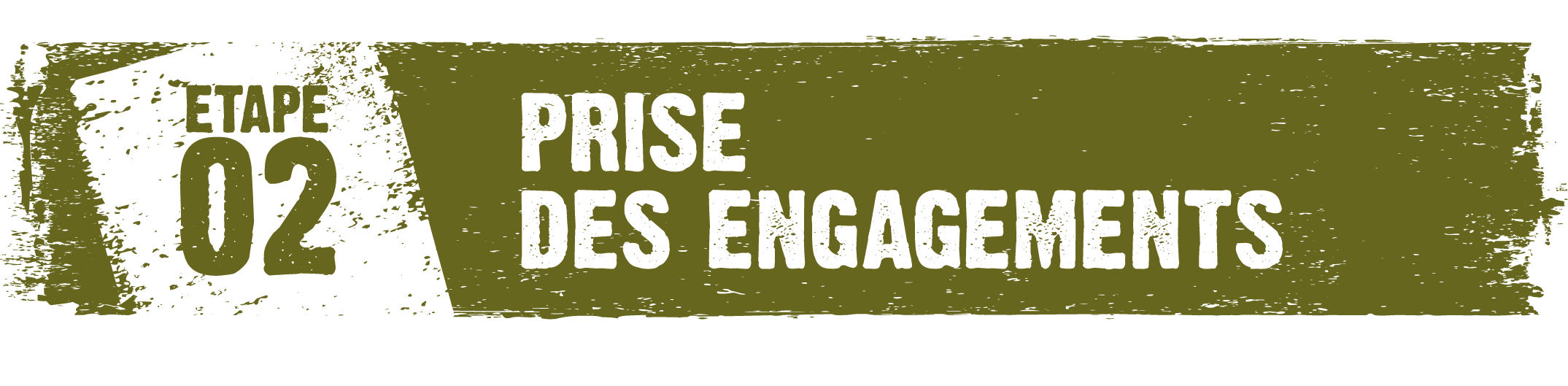 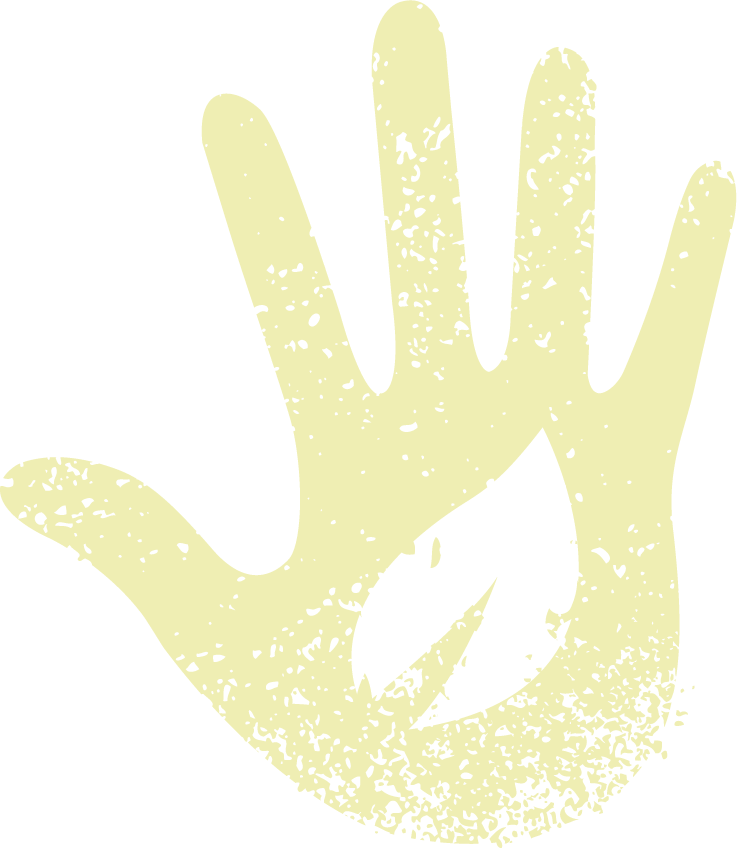 FICHE D’ENGAGEMENTS POUR L’ENVIRONNEMENTSuite au diagnostic environnemental réalisé le …………………………, les principaux effets de l’environnement sur l’activité et les principaux effets de l’activité sur l’environnement ont été mis en évidence.Ayant pris conscience de ces effets, le producteur ou la productrice, ………………………………………………………………, prend les engagements autodéterminés suivants pour renforcer les impacts positifs et/ou atténuer* les impacts négatifs, d’une part, de l’environnement sur son activité, et d’autre part, de son activité sur l’environnement : L’équipe technique, ………………………………………………………………, s’engage à soutenir les efforts du producteur ou de la productrice par rapport à l’environnement en :En signant, le producteur ou la productrice et le·la responsable de l’équipe technique donnent implicitement leur accord pour la diffusion et la communication des informations reprises dans ce rapport. Si l’un·e ou l’autre souhaite émettre des réserves, celles-ci doivent être précisées et justifiées dans la réserve de confidentialité en page de garde.Fait à …………………………, le …………………………Le producteur ou la productrice			Le·la responsable de l’équipe techniqueETAPE 3 : MISE EN ŒUVRE DES ENGAGEMENTS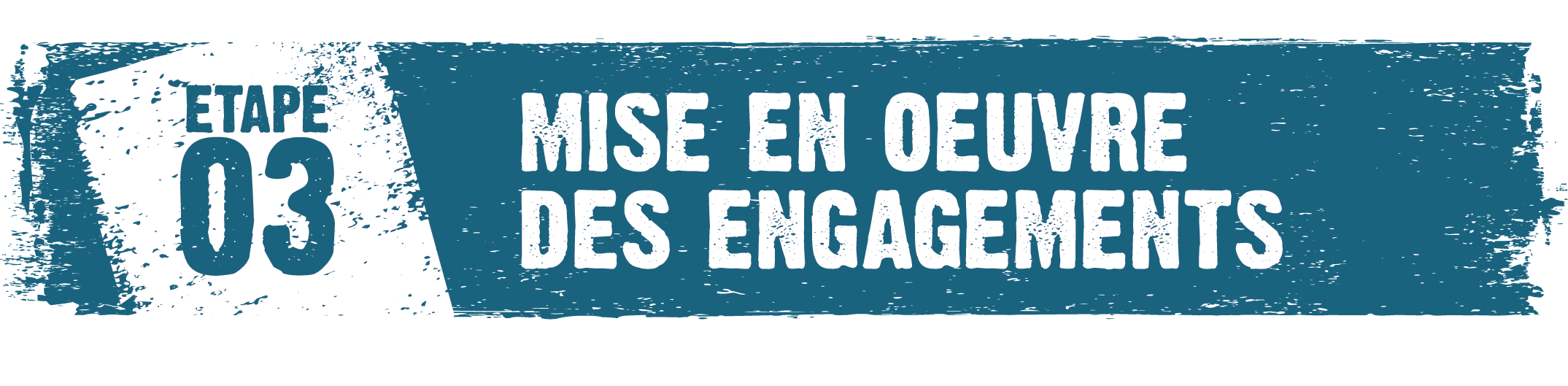 LEÇONS APPRISESANNEXESUNITÉ PRODUCTIVEPaysRégion / ProvinceMunicipalité / CommuneProducteur/ProductriceCoordonnéesRéserves de confidentialitéEn remplissant cet outil, le producteur ou la productrice et l’équipe technique donnent implicitement leur accord pour la diffusion et la communication des informations reprises dans ce rapport. S’ils ou elles souhaitent émettre des réserves, celles-ci doivent être précisées et justifiées dans ce cadre.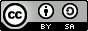 Cette œuvre est mise à disposition selon les termes de la Licence Creative Commons « Attribution-Partage des conditions (BY-SA) » (voir http://www.creativecommons.be/fr).A LIRE AVANT DE COMMENCEROBJECTIFCet Outil d’Intégration Environnementale (OIE) est conçu pour structurer un dialogue, une réflexion, au niveau environnemental entre un·e agent·e économique responsable d’une activité productive soutenue par l’un de nos projets/programmes, et l’équipe technique dudit projet/programme (mais peut également être utilisé par un.e agent.e économique non-accompagné.e dans un exercice d’auto-analyse). Cet·te agent·e peut être un individu, une famille, un groupe, une association, une coopérative, une collectivité, etc. Pour des raisons pratiques, nous utiliserons par la suite les dénominations de « activité » et « producteur » ou « productrice » pour faire référence respectivement à une « activité productive » et « un·e ou plusieurs agent·e·s économiques responsables  d’une activité productive ».Cet outil s’applique en 3 étapes :Dans un premier temps, un diagnostic environnemental concernant l’activité du producteur ou de la productrice est réalisé, en mettant en évidence : les influences réciproques entre son activité et l’environnement, sa volonté à s’engager pour une meilleure prise en compte de l’environnement dans son activité, et ses capacités et besoins pour s’engager.Sur base de ce diagnostic, le but est de conduire à la prise d’engagements autodéterminés de la part du producteur ou de la productrice, ainsi qu’à certaines actions d’appui à mettre en œuvre par le projet/programme qui l’accompagne.Enfin, selon les modalités convenues, la progression de la mise en œuvre des engagements est évaluée. Des annexes sont jointes pour faciliter l’application de l’OIE, notamment un glossaire reprenant le vocabulaire spécifique de l’outil (ANNEXE 1). Les termes qui y sont repris sont suivis d’un astérisque (*) dans le reste du document.MODALITÉS D’APPLICATIONLes modalités d’application de cet outil sont ouvertes. Nous laissons le soin à l’équipe technique et au producteur ou à la productrice, de les déterminer selon le contexte :Application conjointe entre l’équipe technique et le producteur ou la productrice (analyse au travers d’un dialogue) ;Application individuelle de la part du producteur ou de la productrice, c’est-à-dire, sans accompagnement d’une équipe technique. Dans ce cas, il s’agira d’un exercice d’auto-analyse ;Participation, ou non, de tiers (rôle d’observateur, de facilitateur, etc.) ;Tout autre modalité justifiée par le contexte.Nous recommandons simplement que la/les modalité(s) choisie(s) soi(en)t précisée(s) dans l’encadré des « MODALITÉS D’APPLICATION » en page 4.DATELe diagnostic environnemental est réalisé au travers d’un questionnaire semi-structuré. Celui-ci est divisé en 4 thématiques :Les effets de l’environnement sur l’activité du producteur ou de la productrice ;Les effets de l’activité du producteur ou de la productrice sur l’environnement ;La volonté d’engagement du producteur ou de la productrice pour l’environnement ;Ses capacités et ses besoins pour s’engager.L’idée est de mettre en évidence les connaissances et perceptions du producteur ou de la productrice par rapport à l’environnement, et de dégager les principales relations réciproques (positives ou négatives) entre l’activité et l’environnement.Cette étape de diagnostic environnemental comporte :Les modalités d’application : identification du producteur ou de la productrice, description des possibles tiers présents durant le diagnostic et leur rôle (d’observateur, de facilitateur, etc.), et détermination de qui attribue les scores des indicateurs ;Une description brève de l’activité du producteur ou de la productrice ;Une description brève du contexte environnemental, qui offre un référentiel de la situation environnementale dans la zone ou le secteur d’activité ;Une description brève des effets réciproques entre l’environnement et l’activité du producteur ou de la productrice ;Un questionnaire semi-structuré par thématique ;Une synthèse qui reprend l’ensemble des scores, ainsi que les principales actions identifiées pour améliorer la situation environnementale de l’activité ;Les leçons apprises permettant de mettre en évidence ce que les protagonistes retirent du diagnostic, et d’éventuelles propositions d’amélioration.Chaque questionnaire par thématique se compose de :Questions cibles : elles ne doivent pas forcément suivre l’ordre établi et elles peuvent être adaptées (voire supprimées) selon le contexte ;Un indicateur de pondération permettant d’évaluer chaque thématique. Il ne s’agit pas d’un contrôle formel, mais d’un bilan informatif des connaissances et capacités du producteur ou de la productrice. Pour un diagnostic optimal, il est important que le producteur ou la productrice reste objectif et critique par rapport à son activité ;Un tableau reprenant la synthèse des réponses aux questions, le score attribué pour la thématique, ainsi que des commentaires éventuels.QUEL TERME DÉFINIT AU MIEUX LE PRODUCTEUR OU LA PRODUCTRICE ? **   Individu
   Famille
   Groupe d’individus/familles développant la même activité de manière indépendante
   Association/coopérative d’individus/familles développant la même activité en synergie
   Collectivité/communauté
   Autre (précisez) : ………………………………………………………………………QUI EST PRÉSENT LORS DE L’APPLICATION DE CE QUESTIONNAIRE ?[Indiquez ici le nombre de producteur(s) ou productrice(s) et de représentant·e·(s) de l’équipe technique présent·e·(s) lors du diagnostic. Si des tiers sont présents, veuillez les identifier (nom ou fonction) et préciser leur rôle lors du diagnostic.]LES SCORES DES INDICATEURS SONT ATTRIBUÉS PAR : **   L’équipe technique uniquement   L’équipe technique et le producteur ou la productrice   Le producteur ou la productrice uniquement   Un/des tiers   Autre (précisez) : ……………………………………………………………………...[Commentaires éventuels sur les modalités d’application du questionnaire]** Veuillez cocher la (les) case(s) adéquate(s).A PRIORICette partie est complétée avant l’entretien avec le producteur ou la productrice sur base des informations disponibles. Cela permet idéalement d’avoir une vue d’ensemble de l’activité. Elle peut notamment servir de référentiel lors de l’attribution des scores dans la suite du diagnostic. Si le producteur ou la productrice réalise le diagnostic sans accompagnement, il ou elle ne complètera que cette partie « a priori ».EN COMPLÉMENTCette partie est complétée suite à l’application du diagnostic, dans le but de faire ressortir des compléments d’information.A PRIORICette partie est complétée avant l’entretien avec le producteur ou la productrice. Elle peut notamment servir de référentiel lors de l’attribution des scores dans la suite du diagnostic. L’équipe technique peut s’appuyer sur la question 1 de l’étape de Diagnostic Environnemental de l’OIE Programme, si disponible. Si le producteur ou la productrice réalise le diagnostic sans accompagnement, il ou elle ne complètera que cette partie « a priori ».EN COMPLÉMENTCette partie est complétée suite à l’application du diagnostic, dans le but de faire ressortir des compléments d’information.A PRIORICette partie est complétée avant l’entretien avec le producteur ou la productrice. Elle peut notamment servir de référentiel lors de l’attribution des scores dans la suite du diagnostic. L’équipe technique peut s’appuyer sur l’OIE Programme (les thématiques 3 et 4 de l’étape de Diagnostic Environnemental, ou les thématiques 3 et 4 de la dernière application de l’étape de Monitoring Environnemental), si disponible. Si le producteur ou la productrice réalise le diagnostic sans accompagnement, il ou elle ne complètera que cette partie « à priori ».EN COMPLÉMENTCette partie est complétée suite à l’application du diagnostic, dans le but de faire ressortir des compléments d’information.Selon vous, quelle est la qualité de l’air dans votre zone d’activité ?
Se respire-t-il bien ? Est-il contaminé ? A-t-il une odeur inhabituelle ?
En quoi cela affecte-t-il votre activité ou les bénéfices qui en découlent ?Selon vous, quelle est la qualité de l’eau dans votre zone d’activité ?
Est-elle potable ? A-t-elle une couleur ou une odeur inhabituelle ? Contient-elle des produits chimiques ? Quelle est sa disponibilité ? Est-ce que les eaux usées sont bien gérées ?
En quoi cela affecte-t-il votre activité ou les bénéfices qui en découlent ?Selon vous, quelle est la qualité des sols dans votre zone d’activité ?
Sont-ils fertiles ? Etes-vous satisfaits de leur production ? Sont-ils contaminés ?
Y a-t-il beaucoup de déchets dans votre zone d’activité ?
En quoi cela affecte-t-il votre activité ou les bénéfices qui en découlent ?Selon vous, quel est l’état de la couverture végétale dans votre zone d’activité ?
Subit-elle une dégradation ? Est-elle gérée durablement* ?
En quoi cela affecte-t-il votre activité ou les bénéfices qui en découlent ?La biodiversité* vous semble-elle protégée/en danger dans votre zone d’activité ?
Êtes-vous confronté.e.s à des espèces nuisibles pour votre activité ?
En quoi cela affecte-t-il votre activité ou les bénéfices qui en découlent ?Votre activité est-elle sensible au climat et à ses variations ? Percevez-vous les effets des changements climatiques* (sécheresse, inondation, gelée, grêle, ouragan, etc.) ? 
En quoi cela affecte-t-il votre activité ou les bénéfices qui en découlent ?Selon vous, quels sont les principaux problèmes environnementaux de votre zone d’activité ?
Depuis combien de temps en ressentez-vous les effets ? La situation vous paraît-elle grave ?
Si le contexte environnemental se dégrade, en quoi cela pourrait-il affecter votre activité ?Pensez-vous que l’environnement a globalement un impact positif, négatif ou neutre sur votre activité ?A l’avenir, comment pensez-vous que les effets de l’environnement sur votre activité vont évoluer ?NIVEAUJUSTIFICATIONSCORENulN’a pas conscience que l’environnement influence l’activité0BasA conscience que certains facteurs influencent l’activité, mais ne les identifie pas1MoyenIdentifie quelques facteurs influençant l’activité, mais ne peut pas expliquer leurs effets2BonIdentifie quelques facteurs influençant l’activité et explique leurs effetsOu identifie la plupart des facteurs influençant l’activité, mais ne peut pas expliquer leurs effets3ElevéIdentifie la plupart des facteurs influençant l’activité et explique leurs effets4SCORE GÉNÉRAL ATTRIBUÉ[Réponses et commentaires éventuels][Réponses et commentaires éventuels]Quels sont les matières premières, intrants, produits (plus ou moins toxiques) et équipements que vous utilisez ? En quelle quantité ?Votre activité a-t-elle un impact sur la qualité de l’air ? Génère-t-elle des fumées ? Prenez-vous des mesures pour limiter l’éventuel impact de votre activité sur la qualité de l’air ?Votre activité a-t-elle un impact sur la qualité de l’eau ? Sur sa disponibilité ?
Prenez-vous des mesures pour limiter les sources de contamination des cours d’eau et des nappes phréatiques ?Votre activité a-t-elle un impact sur la qualité du sol ?
Prenez-vous des mesures pour améliorer la qualité du sol ou limiter l’appauvrissement, l’érosion ou les sources de contamination éventuelles du sol ?Votre activité a-t-elle un impact sur la couverture végétale ?
Prenez-vous des mesures pour l’améliorer ou limiter sa dégradation ?Votre activité a-t-elle un impact sur la biodiversité* ? Menace-t-elle certaines espèces d’animaux/végétaux (ou leur habitat, leur nourriture, leur lieu de reproduction, etc.) ?
Prenez-vous des mesures pour limiter ces impacts ou en faveur de la biodiversité ?Votre activité génère-t-elle des déchets et/ou des eaux usées ? 
A quelle étape du processus et en quelle quantité ? Comment les traitez-vous ? 
Est-ce que cela a des conséquences autour de votre zone d’activité ou au-delà ?Quelle source d’énergie (bois, charbon, essence, électricité, etc.) utilisez-vous pour faire fonctionner votre activité ? En quelle quantité ? Est-ce que cela a des conséquences autour de votre zone d’activité, dans les zones d’approvisionnement, ou en termes d’émissions de gaz à effet de serre* ?Pensez-vous que votre activité a globalement un impact positif, négatif ou neutre sur l’environnement ?A l’avenir, comment pensez-vous que les effets de votre activité sur l’environnement vont évoluer ?NIVEAUJUSTIFICATIONSCORENulN’a pas conscience que l’activité a un impact sur l’environnement0BasA conscience que l’activité a un impact sur l’environnement, mais ne l’identifie pas1MoyenIdentifie quelques sources d’impact sur l’environnement, mais ne peut pas expliquer leurs effets2BonIdentifie quelques sources d’impact sur l’environnement et explique leurs effetsOu identifie la plupart des sources d’impact, mais ne peut pas expliquer leurs effets3ElevéIdentifie la plupart des impacts sur l’environnement et explique leurs effets4SCORE GÉNÉRAL ATTRIBUÉ[Réponses et commentaires éventuels][Réponses et commentaires éventuels]Suivez-vous des réglementations environnementales dans le cadre de votre activité ? 
Avez-vous des certifications environnementales ? Si oui, lesquelles ? 
En identifiez-vous (d’autres) qui pourraient vous concerner ?Pensez-vous que les mesures de gestion* de l’environnement occupent une place importante dans votre activité ? Pensez-vous qu’elles soient suffisantes à l’heure actuelle ? Pourquoi ? Voulez-vous en faire davantage ?Quelles actions concrètes pensez-vous que l’on pourrait mettre en place pour améliorer l’état de l’environnement ou atténuer* les pressions sur l’environnement dans votre zone d’activité ? Comment pourriez-vous y participer ?Quelles actions concrètes pourriez-vous mettre en place pour renforcer les impacts positifs ou réduire les impacts négatifs de l’environnement sur votre activité ?
Menez-vous déjà des actions concrètes ? Si oui, lesquelles ?Quelles actions concrètes pourriez-vous mettre en place pour renforcer les impacts positifs ou réduire les impacts négatifs de votre activité sur l’environnement ?Menez-vous déjà des actions concrètes ? Si oui, lesquelles ? NIVEAUJUSTIFICATIONSCORENulNe met pas en place d’action et ne voit pas l’intérêt de s’engager0BasNe met pas en place d’action, est prêt à s’engager, mais n’identifie pas comment le faire1MoyenNe met pas en place d’action, est prêt à s’engager et identifie comment le faireOu met déjà en place quelques actions, mais ne voit pas l’intérêt de s’engager davantage2BonMet déjà en place quelques actions, veut s’engager davantage, mais n’identifie pas comment le faire3ElevéMet déjà en place quelques actions, veut s’engager davantage et identifie comment le faire4SCORE GÉNÉRAL ATTRIBUÉ[Réponses et commentaires éventuels][Réponses et commentaires éventuels]Savez-vous si certaines organisations ou personnes sont actives sur les thématiques environnementales, en particulier dans votre zone et/ou secteur d’activité ? Si oui, lesquelles ? Avez-vous déjà reçu un appui de leur part ? De quel type (information, formation, technique, financier, etc.) ? Sur quelle(s) thématique(s) ? S’agit-il d’une aide ponctuelle ou continue ? Les personnes travaillant avec vous (personnel d’entreprise, membres de l’association, etc.) ont-elles été impliquées ? En quoi cela vous a-t-il aidé ?[Complétez le tableau ci-dessous]Savez-vous si certaines organisations ou personnes sont actives sur les thématiques environnementales, en particulier dans votre zone et/ou secteur d’activité ? Si oui, lesquelles ? Avez-vous déjà reçu un appui de leur part ? De quel type (information, formation, technique, financier, etc.) ? Sur quelle(s) thématique(s) ? S’agit-il d’une aide ponctuelle ou continue ? Les personnes travaillant avec vous (personnel d’entreprise, membres de l’association, etc.) ont-elles été impliquées ? En quoi cela vous a-t-il aidé ?[Complétez le tableau ci-dessous]Savez-vous si certaines organisations ou personnes sont actives sur les thématiques environnementales, en particulier dans votre zone et/ou secteur d’activité ? Si oui, lesquelles ? Avez-vous déjà reçu un appui de leur part ? De quel type (information, formation, technique, financier, etc.) ? Sur quelle(s) thématique(s) ? S’agit-il d’une aide ponctuelle ou continue ? Les personnes travaillant avec vous (personnel d’entreprise, membres de l’association, etc.) ont-elles été impliquées ? En quoi cela vous a-t-il aidé ?[Complétez le tableau ci-dessous]Savez-vous si certaines organisations ou personnes sont actives sur les thématiques environnementales, en particulier dans votre zone et/ou secteur d’activité ? Si oui, lesquelles ? Avez-vous déjà reçu un appui de leur part ? De quel type (information, formation, technique, financier, etc.) ? Sur quelle(s) thématique(s) ? S’agit-il d’une aide ponctuelle ou continue ? Les personnes travaillant avec vous (personnel d’entreprise, membres de l’association, etc.) ont-elles été impliquées ? En quoi cela vous a-t-il aidé ?[Complétez le tableau ci-dessous]Savez-vous si certaines organisations ou personnes sont actives sur les thématiques environnementales, en particulier dans votre zone et/ou secteur d’activité ? Si oui, lesquelles ? Avez-vous déjà reçu un appui de leur part ? De quel type (information, formation, technique, financier, etc.) ? Sur quelle(s) thématique(s) ? S’agit-il d’une aide ponctuelle ou continue ? Les personnes travaillant avec vous (personnel d’entreprise, membres de l’association, etc.) ont-elles été impliquées ? En quoi cela vous a-t-il aidé ?[Complétez le tableau ci-dessous]Savez-vous si certaines organisations ou personnes sont actives sur les thématiques environnementales, en particulier dans votre zone et/ou secteur d’activité ? Si oui, lesquelles ? Avez-vous déjà reçu un appui de leur part ? De quel type (information, formation, technique, financier, etc.) ? Sur quelle(s) thématique(s) ? S’agit-il d’une aide ponctuelle ou continue ? Les personnes travaillant avec vous (personnel d’entreprise, membres de l’association, etc.) ont-elles été impliquées ? En quoi cela vous a-t-il aidé ?[Complétez le tableau ci-dessous]ActeursType d’appui reçu et sa fréquenceThématiquesPersonnes impliquéesEn quoi cela vous a-t-il aidé ?123A présent, pensez-vous (à titre personnel ou au niveau de votre organisation) avoir les connaissances et les capacités techniques, organisationnelles et/ou financières pour mettre en place les actions identifiées dans la thématique 3 ? De quel(s) appui(s) auriez-vous besoin ?A présent, pensez-vous (à titre personnel ou au niveau de votre organisation) avoir les connaissances et les capacités techniques, organisationnelles et/ou financières pour mettre en place les actions identifiées dans la thématique 3 ? De quel(s) appui(s) auriez-vous besoin ?A présent, pensez-vous (à titre personnel ou au niveau de votre organisation) avoir les connaissances et les capacités techniques, organisationnelles et/ou financières pour mettre en place les actions identifiées dans la thématique 3 ? De quel(s) appui(s) auriez-vous besoin ?A présent, pensez-vous (à titre personnel ou au niveau de votre organisation) avoir les connaissances et les capacités techniques, organisationnelles et/ou financières pour mettre en place les actions identifiées dans la thématique 3 ? De quel(s) appui(s) auriez-vous besoin ?A présent, pensez-vous (à titre personnel ou au niveau de votre organisation) avoir les connaissances et les capacités techniques, organisationnelles et/ou financières pour mettre en place les actions identifiées dans la thématique 3 ? De quel(s) appui(s) auriez-vous besoin ?A présent, pensez-vous (à titre personnel ou au niveau de votre organisation) avoir les connaissances et les capacités techniques, organisationnelles et/ou financières pour mettre en place les actions identifiées dans la thématique 3 ? De quel(s) appui(s) auriez-vous besoin ?NIVEAUJUSTIFICATIONSCORENulNe possède pas les capacités nécessaires et n’identifie pas ses besoins0BasNe possède pas les capacités nécessaires, mais identifie ses besoins1MoyenPossède certaines capacités, mais n’identifie pas ses besoins2BonPossède certaines capacités et identifie ses besoins3ElevéPossède toutes les capacités nécessaires pour mettre en place des actions concrètes4SCORE GÉNÉRAL ATTRIBUÉ[Réponses et commentaires éventuels][Réponses et commentaires éventuels]THÉMATIQUESCOREACTIONS IDENTIFIÉES Effets de l’environnement sur l’activité/4a) Pour le producteur ou la productrice :b) Pour l’équipe technique :Effets de l’activité sur l’environnement/4a) Pour le producteur ou la productrice :b) Pour l’équipe technique :Volonté d’engagement/4a) Pour le producteur ou la productrice :b) Pour l’équipe technique :Capacités et besoins/4a) Pour le producteur ou la productrice :b) Pour l’équipe technique :Considération globale de l’environnement (score total)/16a) Pour le producteur ou la productrice :b) Pour l’équipe technique :QU’EST-CE QUE LE PRODUCTEUR OU LA PRODUCTRICE RETIRE DE CE DIAGNOSTIC ? QU’EST-CE QUE L’ÉQUIPE TECHNIQUE RETIRE DE CE DIAGNOSTIC ? DATEA partir du diagnostic environnemental, le producteur ou la productrice s’engage éventuellement à mettre en œuvre certaines actions, afin de renforcer les impacts positifs et/ou atténuer* les impacts négatifs, d’une part, de l’environnement sur son activité, et d’autre part, de son activité sur l’environnement.L’équipe technique s’engage pour sa part à certaines actions d’accompagnement du producteur ou de la productrice dans ses engagements.Ces engagements peuvent être :Pris verbalement ou par écrit ;Individuels ou collectifs ;Préparés de façon participative (groupes focaux, comités de suivi dans les villages, etc.), par exemple par filières ;Pris devant des pairs, la communauté, des autorités, face à l’équipe technique du projet/programme, etc. ;Consignés, ou non, dans une fiche d’engagements (voir modèle à la page suivante).Il est essentiel que le producteur ou la productrice détermine personnellement ses engagements, sans contrainte de l’équipe technique. L’équipe technique est en charge de déterminer les modalités d’appuis et de suivi avec le producteur ou la productrice. Les délais attendus sont déterminés en fonction des possibilités du producteur ou de la productrice et du chronogramme du projet/programme.Si le producteur ou la productrice applique l’outil sans accompagnement, il ou elle ne complètera que la partie « engagements autodéterminés du producteur ou de la productrice » et fixera lui·elle-même les délais de ses engagements.ENGAGEMENTS AUTODÉTERMINÉS DU PRODUCTEUR OU DE LA PRODUCTRICEENGAGEMENTS AUTODÉTERMINÉS DU PRODUCTEUR OU DE LA PRODUCTRICEENGAGEMENTS AUTODÉTERMINÉS DU PRODUCTEUR OU DE LA PRODUCTRICEENGAGEMENTS AUTODÉTERMINÉS DU PRODUCTEUR OU DE LA PRODUCTRICEEngagements prisRésultats attendusDélais attendus123ENGAGEMENTS DE L’ÉQUIPE TECHNIQUEENGAGEMENTS DE L’ÉQUIPE TECHNIQUEENGAGEMENTS DE L’ÉQUIPE TECHNIQUEENGAGEMENTS DE L’ÉQUIPE TECHNIQUEEngagements prisRésultats attendusDélais attendus123[Commentaires éventuels]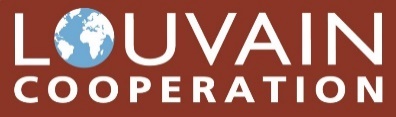 Engagements prisRésultats attendusDélais attendus123Engagements prisRésultats attendusDélais attendus123DATELa progression des engagements est évaluée en fonction des délais déterminés lors de l’étape de prise des engagements. Après un certain temps, en fonction de l’application sur le terrain, un nouveau diagnostic environnemental pourra être réalisé pour évaluer à nouveau les connaissances du producteur ou de la productrice, ses perceptions, ses besoins et ses nouveaux engagements. ENGAGEMENTS AUTODÉTERMINÉS DU PRODUCTEUR OU DE LA PRODUCTRICEENGAGEMENTS AUTODÉTERMINÉS DU PRODUCTEUR OU DE LA PRODUCTRICEENGAGEMENTS AUTODÉTERMINÉS DU PRODUCTEUR OU DE LA PRODUCTRICEENGAGEMENTS AUTODÉTERMINÉS DU PRODUCTEUR OU DE LA PRODUCTRICEENGAGEMENTS AUTODÉTERMINÉS DU PRODUCTEUR OU DE LA PRODUCTRICEEngagementsRésultats attendusRésultats obtenusRecommandations et nouveaux délais123Evaluation de l’état d’avancement des engagementsEvaluation de l’état d’avancement des engagementsEvaluation de l’état d’avancement des engagementsEvaluation de l’état d’avancement des engagementsEvaluation de l’état d’avancement des engagements  Faible   Moyen   Bon   Elevé  Faible   Moyen   Bon   Elevé  Faible   Moyen   Bon   Elevé  Faible   Moyen   Bon   Elevé  Faible   Moyen   Bon   ElevéENGAGEMENTS DE L’ÉQUIPE TECHNIQUEENGAGEMENTS DE L’ÉQUIPE TECHNIQUEENGAGEMENTS DE L’ÉQUIPE TECHNIQUEENGAGEMENTS DE L’ÉQUIPE TECHNIQUEENGAGEMENTS DE L’ÉQUIPE TECHNIQUEEngagementsRésultats attendusRésultats obtenusRecommandations et nouveaux délais123Evaluation de l’état d’avancement des engagementsEvaluation de l’état d’avancement des engagementsEvaluation de l’état d’avancement des engagementsEvaluation de l’état d’avancement des engagementsEvaluation de l’état d’avancement des engagements  Faible   Moyen   Bon   Elevé  Faible   Moyen   Bon   Elevé  Faible   Moyen   Bon   Elevé  Faible   Moyen   Bon   Elevé  Faible   Moyen   Bon   Elevé[Commentaires éventuels]QU’EST-CE QUE LE PRODUCTEUR OU LA PRODUCTRICE RETIRE DE LA MISE EN ŒUVRE DES ENGAGEMENTS ?QU’EST-CE QUE L’ÉQUIPE TECHNIQUE RETIRE DE LA MISE EN ŒUVRE DES ENGAGEMENTS ?ANNEXE 1 - GLOSSAIREAtténuation : mesures structurelles et non structurelles entreprises pour limiter l'impact négatif des aléas naturels, la dégradation de l'environnement et les risques technologiques [PNUE].Biodiversité : représente toute la diversité des espèces (animales, végétales), des écosystèmes et des gènes, ainsi que leurs interactions. La biodiversité est donc la diversité de la vie sur Terre.Conscience environnementale : fait référence à la prise en compte de l’environnement par les institutions et communautés locales dans leur gestion quotidienne. Il s’agit de prendre conscience de sa propre empreinte environnementale, et de sa vulnérabilité en cas de changements brusques de facteurs environnementaux.Changement climatique : changement de climat attribué directement ou indirectement à l’activité humaine qui altère la composition de l’atmosphère mondiale et qui s’ajoute à la variabilité naturelle du climat observée durant des périodes de temps comparables [ONU].Développement durable : développement qui satisfait les besoins du présent sans compromettre la capacité des générations futures à satisfaire leurs propres besoins. Il comporte trois piliers importants : les aspects environnementaux, économiques et sociaux.Durabilité environnementale : capacité de l’environnement à maintenir ses fonctions et processus essentiels sur le long terme. Il s’agit de ne pas prendre à la Terre plus que ce qu’elle ne donne.Gaz à effet de serre (GES) : composants gazeux qui absorbent le rayonnement infrarouge émis par la surface terrestre et contribuent à l'effet de serre. L'augmentation de leur concentration dans l'atmosphère terrestre est l'un des facteurs à l'origine du réchauffement climatique.Gestion de l’environnement ou gestion environnementale : gestion de l’utilisation productive des ressources naturelles sans réduire sa productivité ni sa qualité [PNUE].ANNEXE 2 - DESCRIPTION DU CONTEXTE ENVIRONNEMENTALSOLType : argileux, siliceux, calcaire, humifèreComposition : fertilité, richesse en matière organique, richesse en éléments nutritifs, concentrations en nitrates, phosphates, produits chimiques, métaux lourdsQualité physique : érosion, salinisation, désertification, drainage Utilisation : agriculture, élevage, activité extractive, production piscicole, usage urbain (habitations, administrations, commerces, industries, récréation, routes)Agriculture : engrais chimiques, organiques, pesticides, insecticidesEAUHydrographie et hydrologie : océans, mers, lacs, rivières, glaciers, bassins de drainageQualité : bonne/mauvaise, sources de contamination, conséquences sur la faune et la floreDisponibilité : faible/forte, constante/disparate, tendance à la sécheresse, aux inondationsGestion* rurale : système d’irrigation, rejet des eaux uséesGestion* urbaine : systèmes de collecte et de traitement des eaux uséesAIRQualité chimique : concentration en ozone, NO2, PM10Perceptions : pollution, smog, nuisances olfactivesSources de contamination : trafic urbain, industries, activités minièresBIODIVERSITÉ* : faune et floreEspèces : particulières, protégées, en danger d’extinctionCouverture végétale : primaire/secondaire/tertiaire, boisement/déboisementEcosystèmes producteurs de services*Sources de danger : ravageurs, plantes envahissantes, déboisement, construction de routesCLIMAT ET CHANGEMENT CLIMATIQUE*Type de climat : tempéré/tropical/aride, saisons, températures et précipitations moyennes annuellesConditions ou évènements extrêmes : gelées, grêles, sécheresses, inondations, ouragans, éruptions volcaniques, tremblements de terreChangements climatiques : changement dans les saisons, les températures, les précipitations, les évènements extrêmesConséquences : retard dans les calendriers agricoles, diminution du rendement agricole